РАЗДЕЛ АППЛИКАЦИЯ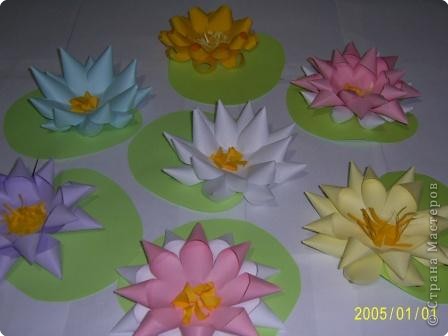 Технологическая картаАппликация «Лилия»Поделка из бумаги	Материалы и инструменты:				Цветная бумага, зеленый картон, ножницы, клей ПВА№ п/пПоследовательность выполнения работыГрафическое изображениеИнструменты, приспособления1.Из зеленого картона вырезать лист лилии по шаблону.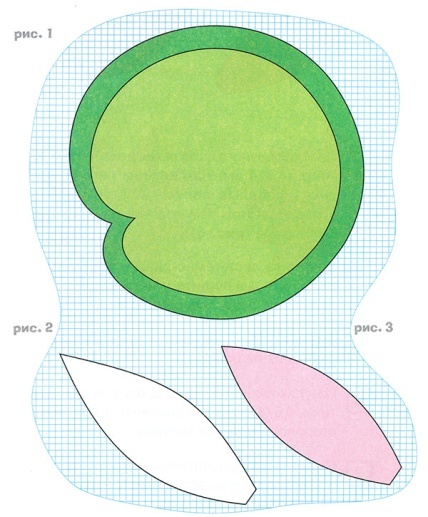 Картон, шаблон, карандаш, ножницы2.Взять лист бумаги и на нем обвести шаблон круга.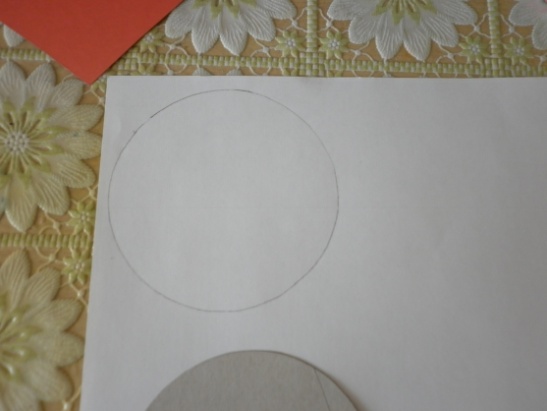    Бумага, шаблон, карандаш3.Вырезать круг.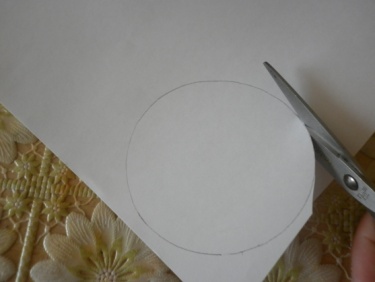 Картон,     ножницы4.Обвести второй шаблон круга диаметром 8 см и вырезать его.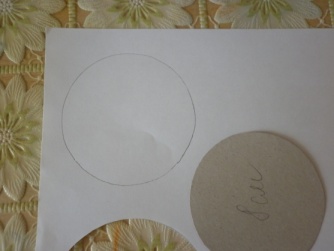  Бумага, шаблон, карандаш5.На листе желтой бумаги обвести шаблон  диаметром 2, 5 см и вырезать его.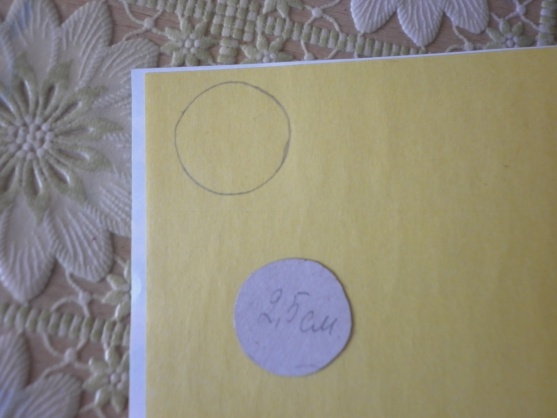   Бумага, шаблон, карандаш, ножницы6. Взять специальный шаблон и на каждом заготовленном круге обвести его. 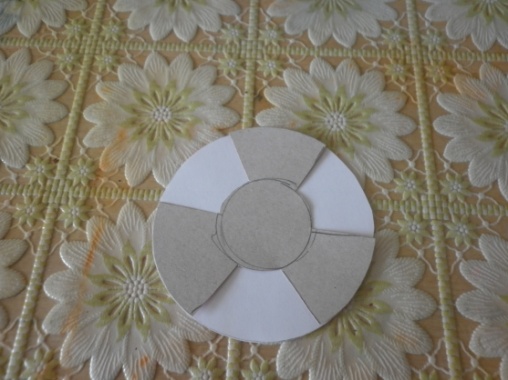 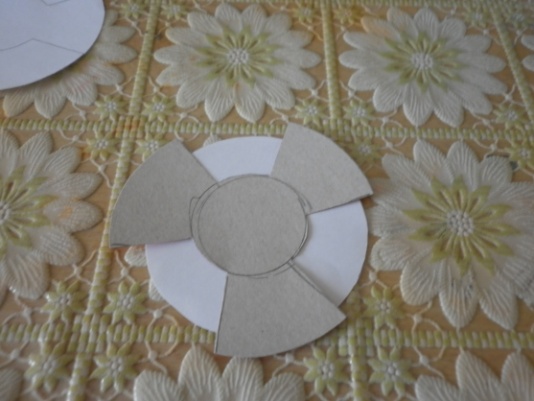 круг, шаблон, карандаш7.Сделать надрезы по линиям.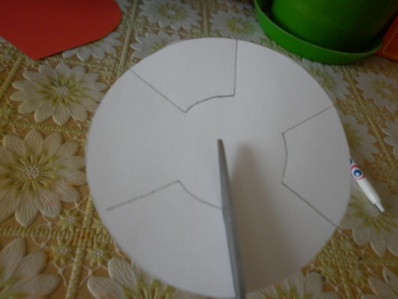    Заготовка круга, ножницы8.Из разрезанных частей сделать лепестки и склеить. 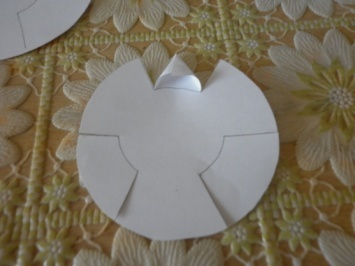 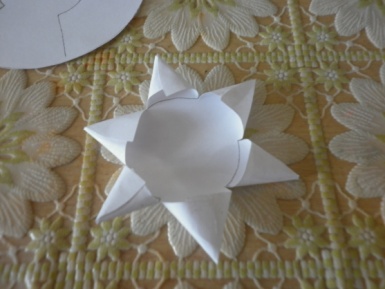 Заготовка, клей9.То же сделать со второй заготовкой.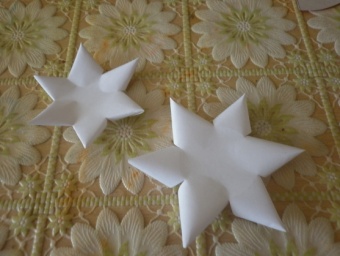 10.На лист приклеить вначале большой цветок, а на него маленький.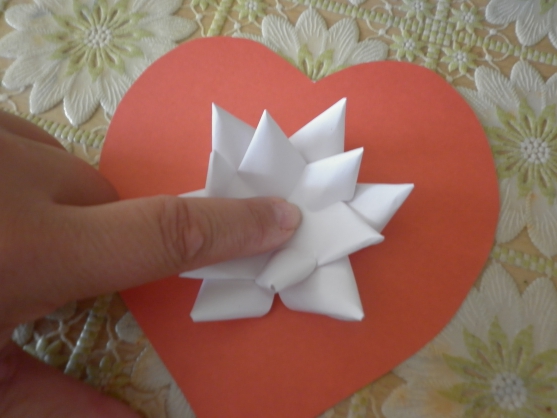 Лист, цветок, клей11.Желтый круг приклеить в серединку цветка.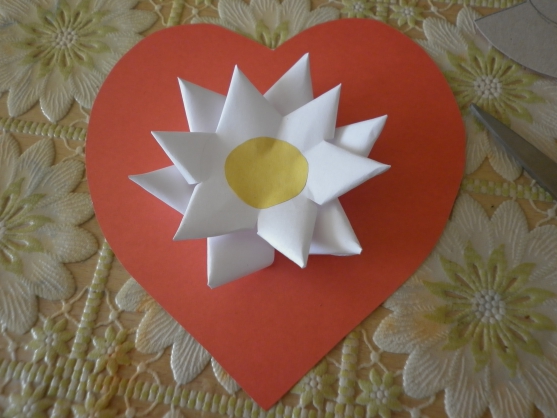 Лилия, желтый круг, клей12.Если сделать несколько лилий, получим композицию, которую можно наклеить на лист голубого картона.Картон, клей